10/20/2018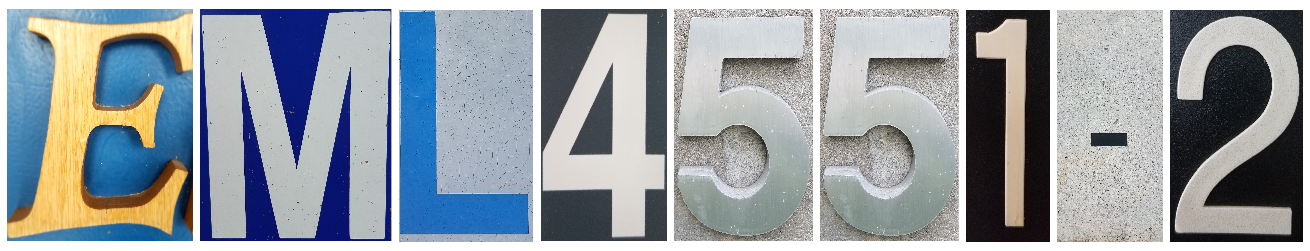 AbstractOur team is tasked with developing a Mini-ITX small form factor computer case. This computer case needs to provide a means of cooling for high end computer components. This means keeping the Computer Processing Unit (CPU) operating at 50℃ and Graphics Processing Units (GPU) at 70℃. Mini-ITX refers to the standardized geometry for the computer motherboard, created by Intel, which measures at an area of 17cm x 17cm. The goal is to keep the case below an overall volume of 7.5L, a number derived from competitor analysis. One of the primary assumptions for this product is that, barring the cooling system, consumers will be supplying their own computer components to use within the case. This product is being aimed primarily towards the PC Video Gaming community as well as institutions doing high powered data computation. Currently, a general design has been chosen through a concept selection crucible. This design relies on a parallel water cooling loop which relies on a single, large radiator to provide cooling.  We have developed a bill of materials for the prototype and are in the process of requesting additional funding due to our very limited budget of $1000. Team 527 is also conducting market research and developing a strong business presentation in order to compete in the Florida State University Jim Moran School of Entrepreneurship InNOLEvation Challenge, as well as Engineering Shark Tank.Keywords: Mini-ITX, Computer Case, Small Form Factor, Liquid Cooling DisclaimerYour sponsor may require a disclaimer on the report. Especially if it is a government sponsored project or confidential project. If a disclaimer is not required delete this section. AcknowledgementWe would like to thank the Dean’s Officer of the FAMU-FSU College of Engineering for sponsoring and funding the Mini-ITX Computer Case Entrepreneurial Senior Design Project.Thank you to Dr. Mike Devine for advising us on all matters related to the entrepreneurial aspect of our project. His help in formulating our Business Model Canvas, conducting market research, and participating in the Jim Moran School of Entrepreneurship InNOLEvation challenge as well as in Engineering Shark Tank was invaluable. We would also like to thank Dr. Juan Ordonez for his advising on the technical aspects of our project, specifically dealing with thermal fluids and fluid mechanics.Table of ContentsList of TablesList of FiguresNotationChapter One: EML 4551CProject ScopeProject Description: The task is to create a Mini-ITX form factor computer case that is completely enclosed and capable of cooling high powered components.Key Goals: To develop an enclosed, Mini-ITX computer case that uses thermal systems to keep high powered computer parts from overheating. The case must be feasible in terms of power usage, price, and scalability. Aside from the design, it is a key goal to place first in the InNOLEvation challenge.Primary Markets: Computer Gaming, Bitcoin Mining, and Research ComputationSecondary Markets: Offices, Schools, Industrial ApplicationsAssumptions: Stakeholders: Project Sponsor Dr. Mike Devine and Yourri Samuel Dessureault, who proposed the original idea to the FAMU-FSU College of Engineering.1.2 Customer Needs1.3 Functional DecompositionMAJOR FUNCTIONSCPU CoolingGPU CoolingStructural Support for ComponentsProvides Space for Full Sized GPU.Environmental Protection for ComponentsPortability of CaseCooling System Monitoring and Manipulation*Task 1.0: CPU Cooling	Sub Task 1.1: Absorb Heat From CPU With Medium		Aspect 1.1.1: Working Fluid/Medium		Aspect 1.1.2: Working Fluid/Medium Contact Area		Aspect 1.1.3: Possible Cold Temp Reservoir	Sub Task 1.2: Transfer Heat Through Medium	Sub Task 1.3: Dispel Heat From MediumTask 2.0: GPU Cooling	Sub Task 2.1: Absorb Heat From GPU With Medium	Sub Task 2.2: Transfer Heat Through Medium	Sub Task 2.3: Dispel Heat From MediumTask 3.0: Structural Support for Components	Sub Task 3.1: Case Remains Upright and Balanced		Aspect 3.1.1: Case Material		Aspect 3.1.2: Case Geometry	Sub Task 3.2: Case Has Holes For Supporting Screws		Aspect 3.2.1: Spacing for Mini-ITX Form Factor Motherboard		Aspect 3.2.2: Structural support for Solid State Drive	Sub Task 3.3: Case Provides Outlet for USB,HDMI, etc.Task 4.0: Provides Space for Full Sized GPU	Sub Task 4.1: Case Has At Least 267mm x 11mm Allotted for GPU		Aspect 4.1.1: Case GeometryTask 5.0: Environmental Protection for Components
	Sub Task 5.1: Manage Dust Collection	Sub Task 5.2: Strong Supporting Structures for Components	Sub Task 5.3: Separation Of Any Working Fluids and Computer ComponentsTask 6.0: Easy to transport	Sub Task 6.1: Small Form Factor
		Aspect 6.1.1: Case Geometry		Aspect 6.1.2: Case Material		Aspect 6.1.3: Case WeightSub Task 6.2: Lightweight	Aspect 6.2.1 Minimize material usageSub Task 6.3: Self contained system	Aspect 6.3.1 No additional power supplyCPU and GPU Cooling.	Rather than purchasing and installing a cooling system for the CPU, this case must have an integrated cooling system. A variety of different cooling options are being explored. The most common is water cooling, which involves passing cool water through a metal plate that is in contact with the CPU. The water absorbs heat from the CPU, and must transfer this heat out of the system. Other options include air cooling and the use of vapor chambers. The CPU and GPU cooling systems can be one combined system or two separate systems, but will operate under similar principles. Structural Support for Components	The case must provide strong support for all computer components. It must have holes to allow a Mini-ITX form factor case to be mounted, as well as solid state drives, a full sized GPU, and power supply. There will also be a need to support any and all components of the integrated cooling system. This could mean supporting fans, piping for water cooling, vapor chambers, and more.Provide Space for a Full Sized GPU	Full sized high end graphics cards are dimensioned at 267 mm x 11 mm with a dual slot width. Because this case is marketed towards high end computer gaming, it is a necessity that the internal volume of the case allows for the installation of a GPU of these dimensions.Environmental Protection for Components	It is important not to overlook why a computer case is required at all. A case must provide protection from the elements for all components inside. Internal hardware should be able to withstand if the case is tipped over. There is also a need to minimize dust collection in and on the hardware. This may call for additional airflow, and thus the use of fans.Portability of Case	It is a major goal of the project that the computer case be small enough and stable enough to be transported easily. The idea is that it can be unplugged from the wall and easily carried to and from different locations, preferably with a single hand. This will most likely call for the implementation of a handle.1.4 Target SummaryThe most important targets for the product involve the thermal regulation of the consumer’s CPU and GPU. The design goal is to maintain a temperature of 50C and 70C during steady state operations of the CPU and GPU, respectively. Remaining targets include keeping the size of the case competitive, around 7.5 L, maintaining environmental protection of internal components, and using no external components. See Appendix C for complete target tables.1.5 Concept GenerationConcept 1.Integrated Liquid Cooling and Radiator
Description: Design the case to contain channeling for liquid coolant and length-adjustable tubing inside the case walls. The radiator for the cooling loop would be built into the side panel of the case, acting both as a radiator and case wall. This would open up numerous options for the design of the radiator. 
			Figure 1. Computer case with radiator inside the wall.

Figure 2. Example of what the interior fluid channeling may look like inside the case wall.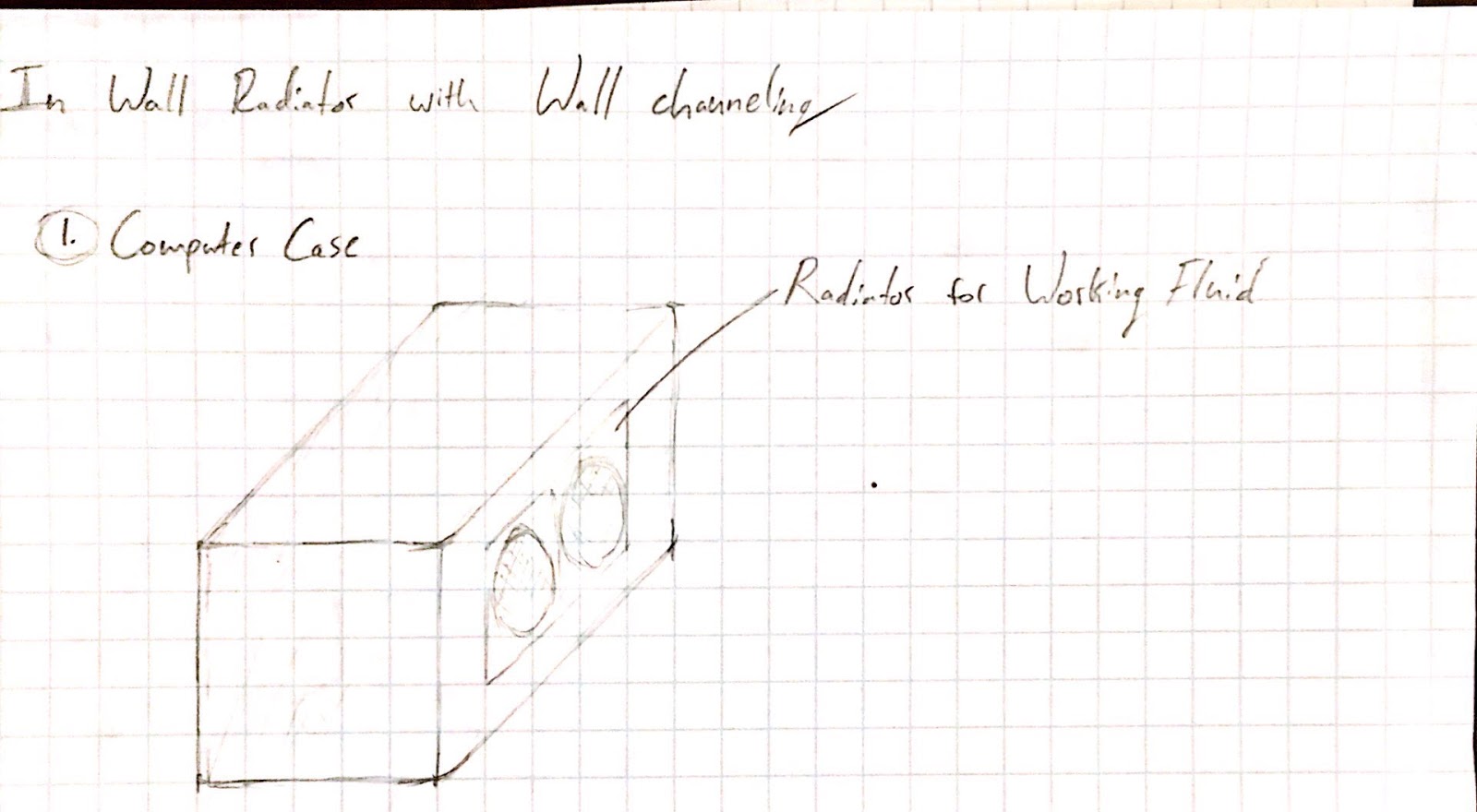 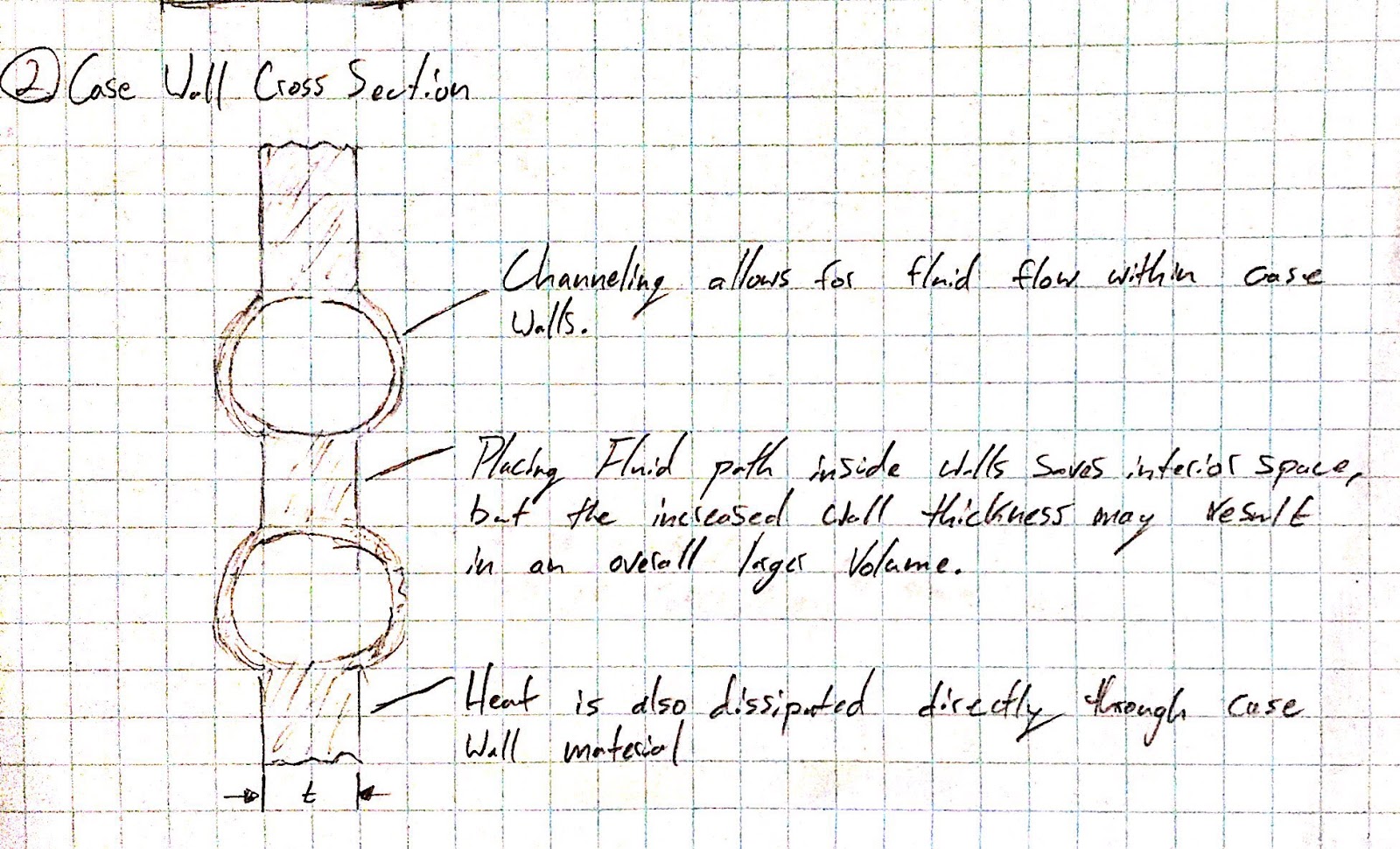 
Pros: Ease of manufacturing, open ended radiator design, and the technology is not difficult.
Cons: Spatial constraints for liquid reservoir and pump. Customers would also need to purchase Computer Processor and Graphics Processor specific cooling blocks.Concept 2.Electronic Cooling Pad
Description: The purpose of the sleeve is to increase the amount of surface area contact between the CPU/GPU and a cool fluid. This is a unique way to approach to achieve that, while minimizing space. The concept is relatively difficult to show with an image, but the first two images below are an attempt at illustrating what the real product will look like. 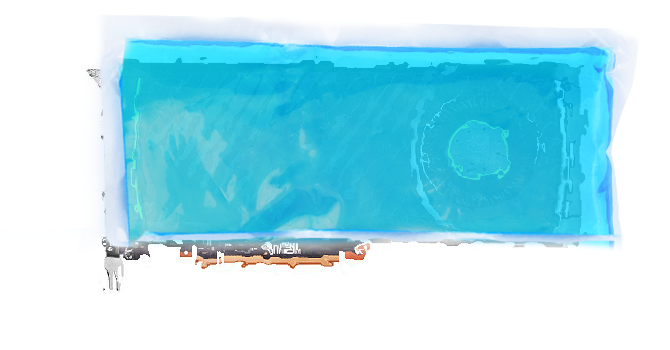 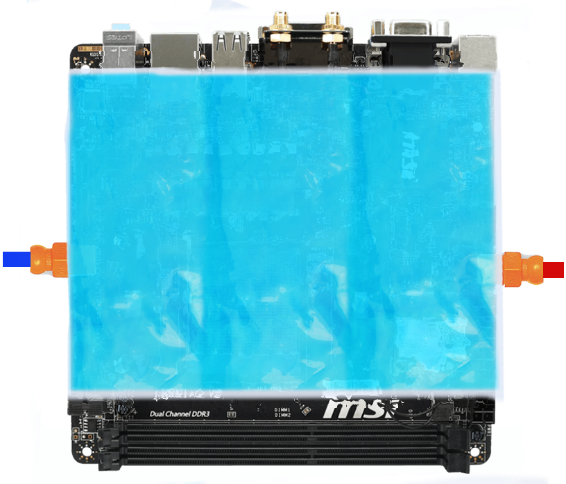 Essentially, the sleeve will slip over the motherboard with the CPU and GPU already attached. The image can’t show the GPU sticking up through the image, therefore image 5 is used to show a different perspective of the motherboard and components.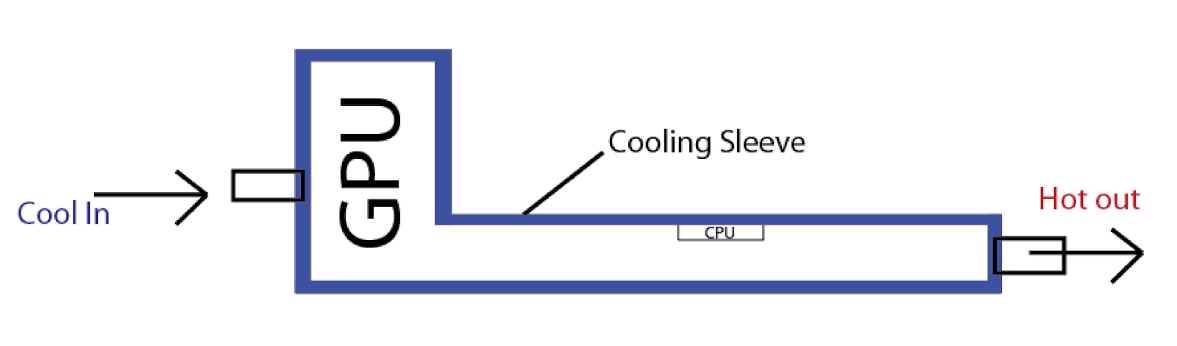 Figure 5. Basic layout of sleeve and its relation to CPU and GPU
The reason it needs to be a sleeve is to leave room for the ram sticks that will need to be mounted on the bottom part of the motherboard. The other side needs to remain open so that the components from the motherboard and GPU can stick out of the case. Those components are generally ports such as, USB, HDMI, ethernet, and so on. The direction of the cool fluid in and hot fluid out hasn’t be thermally analyzed, therefore the directions shown in the images are relatively arbitrary. The image below show how it will look in a computer case.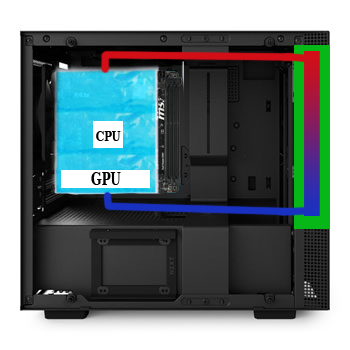 Figure 6. Illustration of how heat exchanger would work with the cooling sleeveThe green area shows, in a very simple way, how the fluid would be cooled in a heat exchanger, such as a radiator. The main material of the sleeve will need to be some form of plastic, so that it can hug the GPU and CPU surfaces for proper cooling. It will also have to be able to withstand significant direct heat. Pros: Innovative, fits any GPU or CPU socket type, minimal size and weight impact
Cons: Difficult materials problem, still need to remove heat from cooling sleeve, risk of puncturing coolant sleeveConcept 3.Application of Vortex Generating Geometry for Increased Heat Transfer
Description: It is possible to interrupt airflow within the system such that it generates vortices within the flow. These vortices increase the heat transfer that occurs from the surface to the flow, more so than smooth, straight flow. This idea could stand alone, say to generate vortices directly onto the CPU and GPU, or it could be an application to additional designs. Meaning, apply the use vortex generators for a complex radiator design instead of direct contact to components.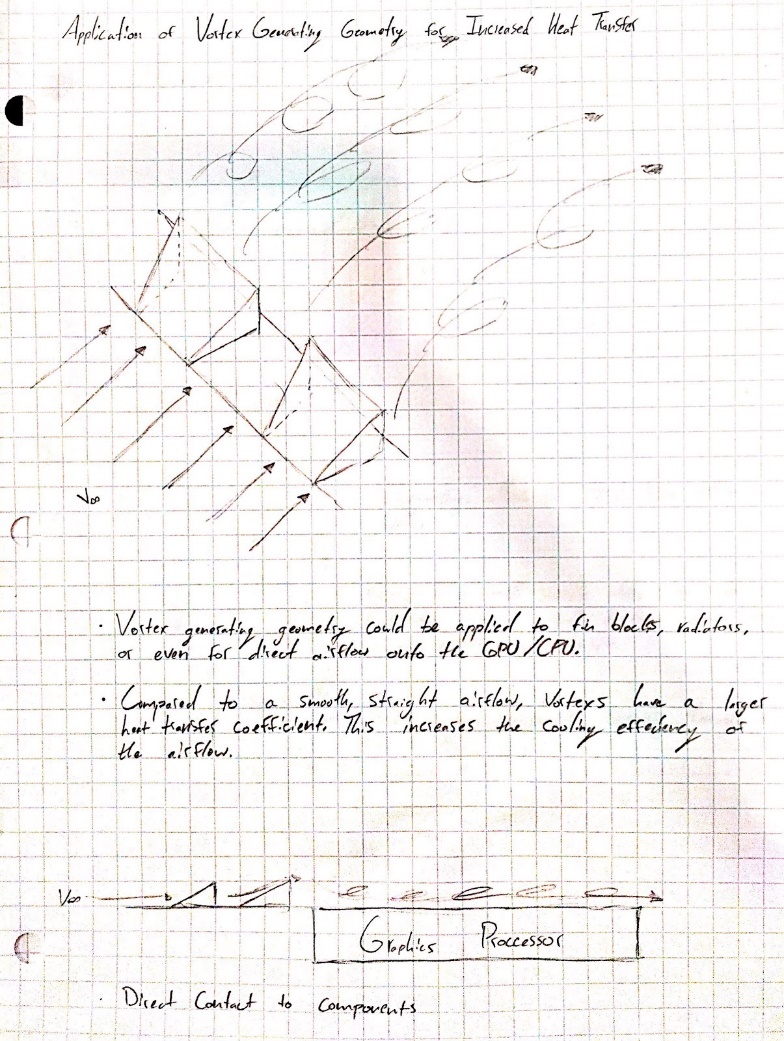                                Figure 7. Vortex Generating Fin Geometry Sketch
Pros: Very innovative, much more efficient if done correctly. CFD data would get great reviews for presentations.
Cons: Complexity of design, complexity of manufacturing.Concept 4.Turbine Cooled
Description: Having 2 small high pressure turbines could drastically improve the cooling of the system. By having them correctly positioned we could have a pump that would blow hard air into the intake of the first turbine, spinning the fins and extracting heat, while the exhaust part of the turbine would be connected to the intake of the 2nd turbine, which would create more heat extraction in another location, therefore being able to control the temperature by modifying the pump values electrical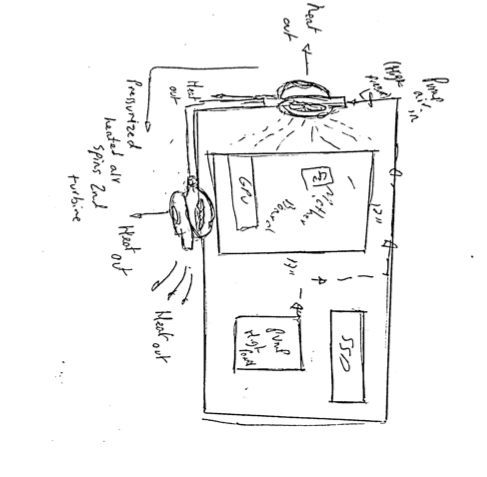                                Figure 8. Turbine Cooling Sketch
Pros: Regulated cooling, very effective, non-corrosiveCons: High complexity, power consumingConcept 5.Central Cooling Block Shared by CPU and GPU
Description: One central cooling block is fitted to both the CPU and GPU. The internal geometry of the block would be designed to sufficiently cool both components. Forced convection would aide in the heat transfer process. This would be provided through one channel that runs from one end of the case completely through the other end. An inlet and outlet fan (or possibly a turbine) would be placed at both ends. See the image below.

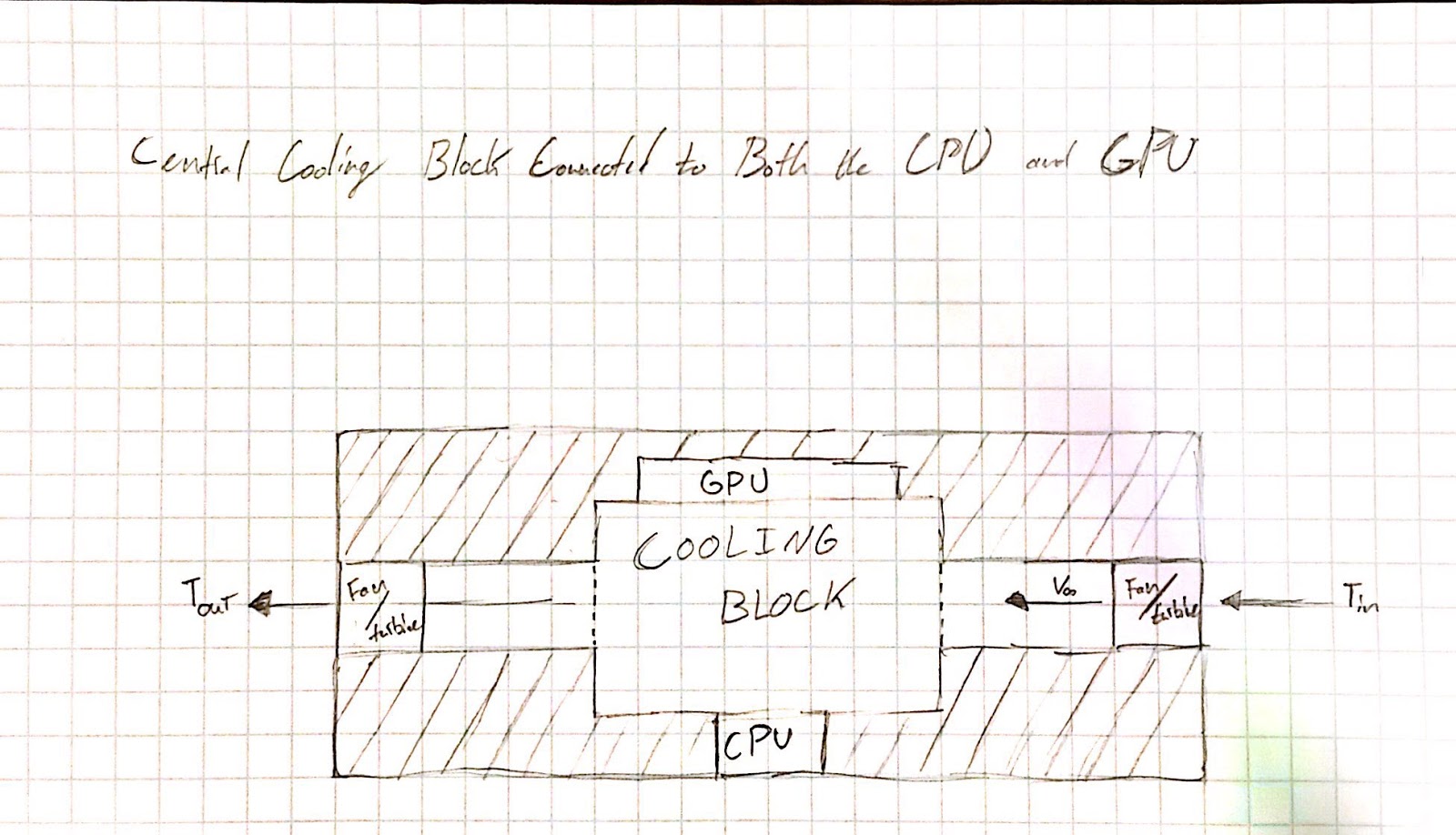 Figure 9. Central Cooling Block SketchPros: Innovative design. Allows for very open ended design of the cooling block. Could use vapor chambers, heat pipes, and even vortex generating fin geometry.
Cons: Issues with providing direct contact between CPU and GPU. Central cooling block will likely push the product pass the intended volume target of 7.5L.
Concept 6.Microfluidic Channels
Description: The case would use microfluidic channels in order to circulate a working fluid to transport the heat away from the CPU and GPU. This would involve some sort of CPU/GPU mount in order to maintain sufficient contact with the component. The channels would run throughout the case (in walls and interior components) in order to circulate the working fluid. Considering the size of the channels would need to be very small the system would ideally be closed to minimize user interaction with the system. Size, orientation of channels in mounts and in key exhaust locations would have to be optimized. The figure below shows how the flow of a working fluid would look in a CPU mount the case could include.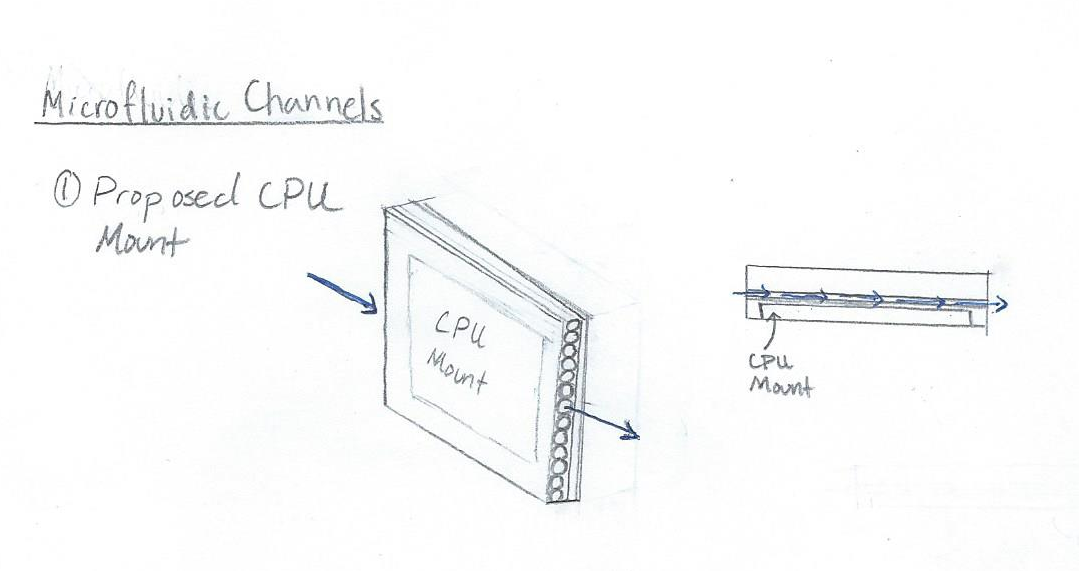                                        Figure 10. Turbine Cooling Sketch
Pros: High heat transfer coefficient, quiet, space saving
Cons: Difficult to machine, fairly specific working fluidConcept 7.Double tube cooler
Description: There would be two working fluids, one that transports the heat and another that flows above that cools the working fluid. The way the fluid gets cooled will be with a radiator.
Figure 11. Counter Flow Cooler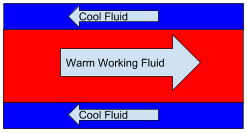 Pros: Would be more simple than other designs
Cons: Networking many different flows may get complicated and take up a great deal of spaceConcept 8.Immersion Cooling
Description: Heat generated by the electronic components is directly and efficiently transferred to the fluid. The motherboard would be submerged on this liquid.
Pros: Reduces the need for active cooling components, such as interface materials, heat sinks and fans that are common in air cooling. Also inexpensive, reusable and energy efficient.
Cons: Prone to leakagesConcept 9.Phase Change Cooling
Description: Would utilize a phase change in the working fluid to cool components. Similar to the refrigeration cycle but can be used with less equipment depending on the choice of working fluid. Would dissipate more than enough heat from both the CPU and GPU. Closed system eliminating the need for working fluid refills and condensation. 
Pros: High heat transfer, space saving, closed system
Cons: system configuration is working fluid dependentConcept 10.Refrigerated rooms
Description: Have housing spots for motherboard and GPU to be place in which it is completely surrounded by plates that are refrigerated to keep the contents cool. May be very difficult to have a refrigerated system in such a small case. But wouldn’t need to keep a working fluid cold, but rather plates.Pros: Possibility of minimizing noise, and depending on size of turbines maybe save plenty of spaceCons: High speed turbine may increase chance of component breakage1.6 Concept SelectionHaving several different designs with what we believe to all have some potential, we needed to narrow it down to one. Using several different methods, such as a House of Quality, Pugh matrix, and pairwise matrices narrowing it down to one design was possible. To limit the amount of biases, it was important to incorporate everyone in the group to determine the weights for characteristics and values throughout the process. The first method that we used was the House of Quality.House of QualityThe House of Quality allows us to see how different engineering characteristics can help accomplish our customer’s requirements. We came up with 9 different engineering characteristics, against our 8 customer requirements. We had to first create weights for our customer requirements. This was done with a relation matrix that compares the customer requirements to each other. It effectively compares each requirement with one-another to see which are the most important in the end. The matrix concluded that the most important requirements are to keep the CPU and GPU at 50 and 70 degrees Celsius, respectfully. While on the lower spectrum of the requirements, we have the volume size of the case and the amount of SSD slots. These are important, but if they are not nearly as important as keeping the CPU and GPU at their respective temperatures. After evaluating each characteristic and requirement, we concluded that the most important characteristics were cooling efficiency, universal compatibility, power consumption, and total volume. These were the decided characteristics because the other engineering characteristics had significant lower scores. To see the House of Quality for our project, Appendix D will have the chart. Once the House of Quality was completed, the Pugh matrix could then be used to start narrowing down our designs. Pugh MatrixThe first Pugh matrix was comparing 8 of our preliminary designs against a similar, competitor product, the Dan A4-SFX. Our project is essentially creating a whole new product, therefore the Dan A4 isn’t exactly the best comparison, but it is one of the best on the current market. When comparing that product against our designs, we further narrowed down our designs to 5, which were the “Gel Pouch”, “Liquid Cooling with Fluid in Walls”, “Evaporation Cooling” “Immersive Cooling”, and “Phase Change”. Evaluating four of those designs against the “Gel Pouch” idea as a datum resulted in 3 designs that we will further analyze to get down to one idea, table 1. Table 1: Pugh Matrix	Once we compared the different ideas in the Pugh chart, the outcome favored the design ideas of “Gel Pouch”, “Liquid Cooling with Fluid in Walls” and “Evaporation Cooling”. This chart had a tie between “Liquid Cooling within computer walls” and “Immersive Cooling”, therefore as a group we decided that the “Liquid Cooling” approach was more practical. These 3 designs and 5 characteristics (discussed earlier) were then analyzed using the Analytical Hierarchy Process (AHP).	Analytical Hierarch Process There were several steps for the AHP, with the first step focusing on the four characteristics that were discussed earlier. Here, the characteristics are compared to each other to evaluate their importance, with respect to each other. The AHP process will later use the information that was gathered through this step to help in the final design selection.The first step discussed above is done again, but rather than the engineering characteristics, the 3 design ideas will be analyzed. These designs will be evaluated against the four different characteristics, in four separate AHP tables. The idea is to evaluate each design to see which design will be most effective at satisfying the accompanying characteristic. Examples of the AHP process can be found in Appendix D.Once that analysis is done and the values are normalized, there is an output of each design’s “weight”. These weights will then be multiplied by the weights of each of the engineering characteristic weights to determine which design idea is mathematically most appropriate to choose. These values can be found in table 2, below.Table 2: Alternative Value and ConceptTable 2 shows that the design that we will be working with in the Internal Wall Cooling idea. This design is ideal because it will have to be integrated into the walls of case, which will minimize the amount of space taken up, compared to aftermarket water coolers. Our reasoning as to why we feel that the gel pouch may not be a more desired design would be the complication of the material and fluid to properly cool the system. Once we do find the appropriate materials, cooling the fluid could be a problem that may need a large system to cool it properly. This would take up a great amount of space, in a system that has very little available space. As far as power consumption and cooling efficiency, we had this idea pretty close to the internal wall cooling idea. We believed they would require similar methods of cooling (with the Gel Pouch potentially needing more), therefore having similar power consumption values. One big thing that the gel pouch had going for it, would be its diverse usability for several different components. The idea of the pouch was to create it large enough for any components, then adjusting and forming to any components that were attached to the motherboard. The main problem with evaporation cooling is the amount of space it will take up. Not only will we need a place for the run off fluid to go, there will have to be a system to capture the vapors that evaporate from the part that it is cooling. There will need to be a large network of tubing and components to cycle this system. The cooling efficient of this system is also not very known since there isn’t anything on the market like it. The power needed to run the network of pumps, tubing, and sprayers would be much greater than the other ideas that we analyzed. One decent factor that it had was its potential to be universally compatible. But, even that may be a problem, simply because there may be a problem with the sprayer spraying the different areas that different components would need to be cooled.1.8 Spring Project PlanChapter Two: EML 4552C2.1 Spring Plan1.0.0.0 Resolve thermal aspect of the design 14 days 1.1.0.0 Determine fluid flow rates 3 days Huffman1.1.1.0 Ensure optimized cooling 1.1.1.0 Ensure optimized power consumption 1.2.0.0 Determine power needed to run pump 3 days Huffman1.3.0.0 Specs of designed radiator 8 days Huffman and Pineda 	1.1.1.0 Thickness of radiator	1.1.2.0 Number of fins on the radiator	1.1.3.0 Spacing between fins on the radiator2.0.0.0 Create CAD model of prospected case 11 days2.1.0.0 Design Internal Layout 7 days Pineda and Huffman2.1.1.0 Optimize for Thermal Efficiency2.2.0.0 Create a location for all components needed in the case 4 days Pineda2.1.1.0 Measure known components to ensure it fits2.1.2.0 Create holes for fasteners2.1.3.0 Areas to run wires for clean wiring in case3.0.0.0 Innolevation Challenge 30 days	3.1.0.0 Solidify Team Members by Jan 14 7 days All
		3.1.1.0 Create LLC
	3.2.0.0 Continually develop presentation without use of technical jargon 22 days Alvarado		3.2.1.0 “Develop a story” - Dr. Devine		3.2.2.0 Solidify Business Model Canvas		3.2.3.0 Market research and analysis		3.2.4.0 Analyze previous winners		3.2.5.0 Routinely practice business pitch	3.3.0.0 Attend all Jim Moran School of Entrepreneurship presentations All	3.4.0.0 Compete in Innolevation Challenge 1 day All3.0.0.0 Order parts and material 30 days3.1.0.0 Complete forms for purchasing through FAMU-FSU College of Engineering Hromadka3.1.1.0 Purchase PC Parts 3.1.1.0 Purchase Raw material3.1.1.0 Purchase Thermal parts3.1.1.0 Purchase Fluid transportation components4.0.0.0 Create final design for prototyping 11 days4.1.0.0 Finalize Internal Layout 5 days Pineda and Huffman4.1.0.0 Systems Engineering 5 days Hromadka4.1.0.0 Ensure location for all components are sufficient 3 days Pineda 4.1.0.0 Create drawings for machining 3 days Pineda5.0.0.0 Engineering Shark Tank 21 days	5.1.0.0 Prepare business pitch 2 days Hromadka		5.1.1.0 Attend business pitch workshop 	5.2.0.0 Shark Tank Round 2 submission 12 days Alvarado and Hromadka		5.2.1.0 3 page business pitch summary5.2.2.0 Business model canvas5.2.3.0 Summary of customer interviewing summary			5.2.3.1 Conduct market surveys5.3.0.0 Final Round Presentation [4/12/19] 7 days All5.3.0.0 Create business presentation for Final Round 
		5.3.1.0 Finalist workshop6.0.0.0 Build Prototype 4 days	6.1.0.0 Gather proper materials and components for building 3 days All6.1.1.0 Ensure compatibility with components and parts 
6.1.0.0 Ensure independent physical integrity 1 day All6.1.2.0 Be sure the case can handle components and function as a case7.0.0.0 Test Prototype 8 days	7.1.0.0 Ensure system transports fluid effectively 5 days Huffman, Pineda, Hromadka
		7.1.1.0 Test thermal temperatures			7.1.1.1 Test with OpenGL			7.1.1.2 Verify Thermals with FEM - 5 days Hromadka	7.1.2.0 Test fluid transportation effectiveness 1 day All			7.1.1.1 Ensure 0 leaks7.1.3.0 Ensure computer properly functions 1 day All7.1.1.1 Proper computer boot up7.1.1.2 Computer recognizes all components7.1.4.0 Test ease of portability 1 day All			7.1.1.1 Overall weight		7.1.1.1 Method of holding8.0.0.0 Redesign Prototype for Optimization 14 days	8.1.0.0 Correct any fluid transportation ineffectively 5 days Huffman
		8.1.1.0 Check thermal calculations	8.1.2.0 Correct any fluid transportation problems 6 days Huffman, Hromdka			8.1.1.1 Review fluid medium choice			8.1.1.2 Ensure tubing and pumps are appropriate8.1.3.0 Double check hardware and software compatibilities 1 day Pineda, Alvarado8.1.4.0 Adjust for portability factor 2 days Pineda, Alvarado		8.1.1.1 Method of holding9.0.0.0 Engineering Design Day 14 Days 	9.1.0.0 Create Final Poster 6 days All		9.1.1.0 Assess Previous Team’s Posters		9.1.2.0 Assess our midtem poster’s shortcoming			9.1.2.1 Improve on midterm poster’s design and layout		9.1.4.0 Include all relevant new work from Spring 2019		9.1.5.0 Submit Poster	9.2.0.0 Create Final Technical Presentation 7 days All		9.2.1.0 Assess Previous Team’s Presentations		9.2.2.0 Assess our Fall 2018 and Spring 2019 presentation’s shortcomings			9.2.2.1 Improve on previous presentation’s designs		9.2.3.0 Include all relevant work and data from Fall 2018 and Spring 2019		9.2.4.0 Receive feedback from as many sources as possible		9.2.5.0 Revise Technical Presentation		9.2.6.0 Submit Final Technical Presentation	9.3.0.0 Day of Presentations 1 day All		9.3.1.0 Arrive to CoE early for technical presentation		9.3.2.0 Give technical presentation		9.3.3.0 Lunch and wait for poster presentations		9.3.4.0 Execute poster presentations in the afternoon10.0.0.0 Finals 14 days	10.1.0.0 Prepare for Finals 14 days All		10.1.1.0 Outline Chapters		10.1.2.0 Review Notes		10.1.3.0 Practice Problems		10.1.4.0 Adequate sleep the night before each exam	10.2.0.0 Final Exams 1 day each All		10.2.1.0 Pass11.0.0.0 Graduation Rolling Throughout Semester	11.1.0.0 Graduation Check	11.2.0.0 Declare Minor(s)	11.3.0.0 Apply for Graduation11.4.0.0 Graduation Ceremony	11.4.1.0 Walk	11.4.2.0 Thank our families11.5.0.0 Receive Diploma Hopefully AllProject Plan.Build Plan.AppendicesAppendix A: Code of ConductFAMU-FSU College of EngineeringDepartment of Mechanical EngineeringCode of ConductTeam 527: Completely Enclosed Mini-ITX Form Factor Water Cooling CaseAdvisor: Dr. Juan OrdonezSponsor: Dr. Mike DevineTeam Members:
Paul  Hromadka						pmh14@my.fsu.edu
Patrick Huffman						phh14@my.fsu.eduFabrizio Alvarado						fa13b@my.fsu.eduWilliam Pineda						wgp14@my.fsu.edu 

Submitted: 14 Sep 2018Mission Statement Draft	Our team strives to facilitate an efficient and professional work environment through mutual respect, efficient time management, and quick and effective communication. Members of the team will be expected to consistently give full effort to all Senior Design tasks.Dress Code	The dress code will remain casual for meetings between team members for discussion and work. During professional presentations, we will be all held to formal business attire. That includes a button down dress shirt, tie, slacks, belt and dress shoes. Formal meetings with sponsor and advisor will be held in business casual attire, however for informal meeting that are not scheduled a day in advance will remain in casual attire.Team Roles	Paul Hromadka - Team Lead & Project Manager: The Team Lead will be expected to facilitate all communications between the team and any outside entities whether it be adviser, professor, sponsor, or anyone involved in the entrepreneurial side of the project. Responsibilities include group management, scheduling, taking attendance, recording meeting minutes, facilitation of open discussion, and consideration of all ideas. The roles that fall to the Project Manager include keeping the project on schedule, review of all final documents to be turned in, and completing paperwork required for participation in the entrepreneurial aspect of the project. 	Patrick Huffman - Thermal Fluid Lead: The thermal fluid lead is to be the team expert on all thermal fluids issues that will be tackled during the project. Along with developing and documenting thermal fluid systems relevant to the project, the thermal fluids lead will listen to any design suggestions from team members and determine the feasibility of those designs. The thermal fluid lead will also be responsible for discussing all thermal fluids calculations with the academic advisor, Dr. Juan Ordonez.	Fabrizio Alvarado - Head of Business & Marketing: Head of business and marketing oversees selling the product. The objective will be to determine the audience of the product as well as making it appealing. Primarily, they are responsible for managing a team whose job it is to bring new customers and clients for the product. 	William Pineda - Product Design Lead & Web Developer: As the design lead for the project the main goal will be to oversee the overall design of the components and outlook of the computer case and accompanying parts. This will include the CAD model, prototype, design drawings, and design discussions.  Another focus will be to create a website that will display on-going work and development for the Mini-ITX case. This will allow anyone interested in the project, whether it’s our sponsor, advisor, or interested consumer, to see our active progress on the product. All Team MembersProvide full effort to the team and projectProvide respectful and constructive feedbackCommunicate quickly and effectivelyDeliver on all tasks pertinent to their roleBe open minded to each individual's ideas regarding the projectAdhere to the mission statementMethods of Communication	For quick communications, a text message group chat will be used. This will mainly be for discussing minor design issues, decision making, and planning meetings. Email will be used for the sharing of files and to set up official meetings with our academic advisor and our sponsor. Emails should be replied to within 1 business day.	There will be weekly meeting that will primarily take place during the Senior Design class. In the event we need a longer meeting period, it will take place during Friday mornings or afternoons.Attendance Policy
	While 100% participation is preferred for all group, sponsor, and academic advisor meetings, it would be impossible for every member to attend every meeting that will be established due to a wide range of scheduling conflicts within the team. Everyone will be expected to be at all meetings and events unless prior acknowledgement be given to the team. Meeting minutes and attendance will be taken each time by the Team Lead as well as meeting minutes which will be sent to all team members post meeting in the event of absence. In the event of a team member 2 meetings or events the team will discuss and attempt to handle internally, if problem persists external support will be involved. Conflict Resolution	In the event that there is a disagreement with a decision, a vote amongst those involved will be taken to settle the argument. If there is a tie, the leader of that ‘department’ that is up for discussion will make the final decision. For example, if there is a design disagreement, which result in a tied decision, William will make the final decision.Ethics	Every member needs to adhere to the ethic code set forth by the National Society of Professional Engineers Code of Ethics for EngineersAmendment	In the event anything in this code of conduct needs to be edited, all members will need to agree and sign the amendment. Statement of Understanding	By signing this document, each member will have the same level of understanding as far ethics, expectations, communication, and other key aspects needed to work effectively to create a great product.Name						Signature				Date___________________		_____________________		____________________________________		_____________________		____________________________________		_____________________		____________________________________		_____________________		_________________Appendix B: Functional Decomposition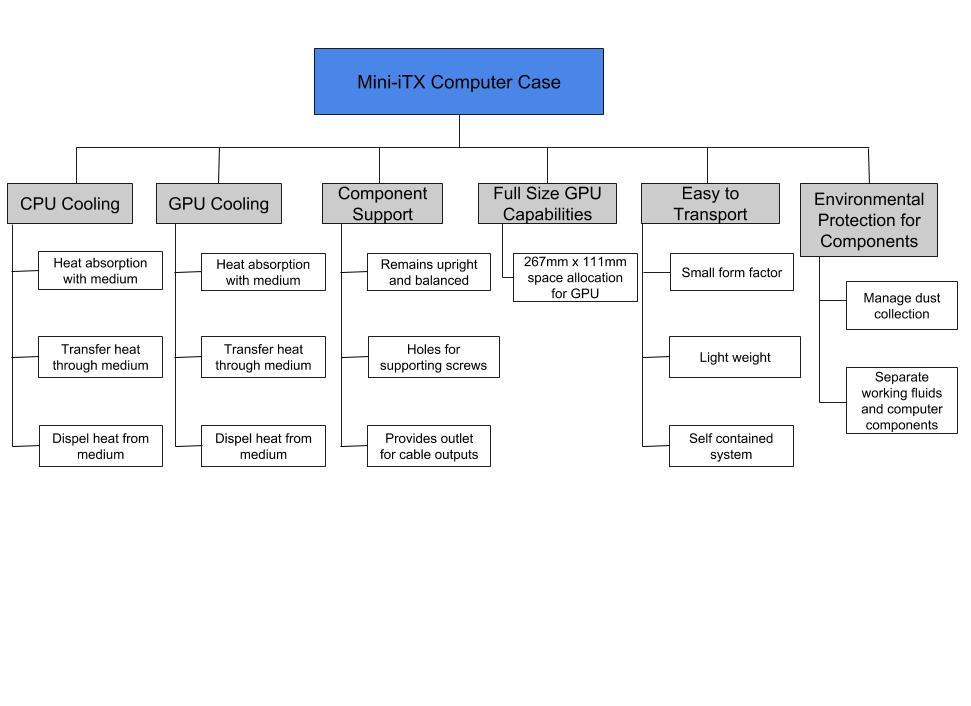 Appendix C: Target Catalog
Appendix D: Figures and TablesHouse of Quality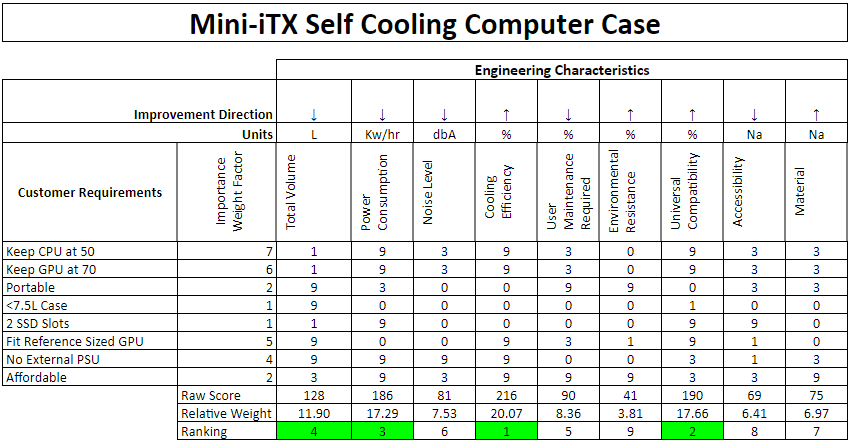 AHP ExampleComparing Design Ideas with respect to Universal Compatibility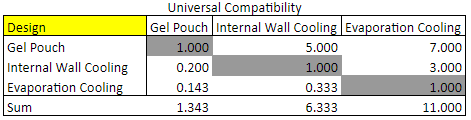 Normalized Values from above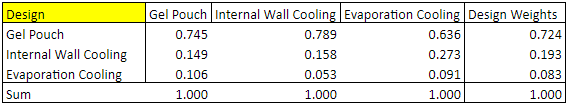 Consistency Check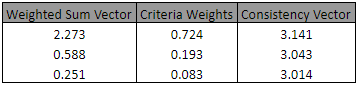 Consistent Comparison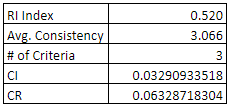 ReferencesThere are no sources in the current document.CPUCentral Processing UnitGPUGraphics Processing UnitPCPersonal ComputerPSUPower SupplyRAMRandom Access MemorySFXSmall Form FactorSSDSolid State DriveQuestions AskedCustomer Response Interpreted NeedAre there any specific heat dissipation rates?YesThe case must be able to dissipate heat from a Graphics Processing Unit (GPU) and Central Processing Unit (CPU) rated for 250W and 100W thermal design power, respectively. Are there desired components?YesSome important components that should be usable in the case would be a full-sized reference GPU, any socket motherboard of mini-ITX form factor, one 2.5in solid state drive, at least 8gb of DDR3-1600 ram, and internal power supply. What is the market targeted?17-55The market for this product will be highly sought after a number of diverse consumers such as global gamers, bitcoin currency miners, companies and individuals that require machines capable of achieving a high-level computational factor, and more.Are there any competitors for this product?YesCurrently, there are two potential challengers on the recent market, such as the DAN A4-SFX case and the Dr. Zaber computer case.Are there any specific temperatures the system should try and achieve?65ºCThe CPU should be close to 50ºC and GPU around 70ºC. There must be no thermal-throttling and ideally the system should be under 65ºC.What would be the desired size for the case? >7.5 litersThe size desired for this case should be volumetrically approximated to 7.5 liters.Selection CriteriaGel PouchLiquid Cooling with Fluid in WallsEvaporation CoolingImmersive CoolingPhase ChangeTotal VolumeDATUM--S-Power ConsumptionDATUMSS+-Noise LevelDATUM--+-Cooling EfficiencyDATUM+SSSMaintenance Req.DATUMSS--Env. ResistanceDATUMSSSSCompatibilityDATUM-+S-AccessibilityDATUMS+--MaterialDATUM++-S# Pluses 2320# Minuses3236ConceptAlternative ValueGel Pouch0.436Internal Wall Cooling0.467Evaporation Cooling0.098Engineering DesignHead of BusinessMarketingProject ManagerTeam LeaderThermal Fluids ExpertWeb DeveloperFabrizio Alvarado✓✓Paul Hromadka✓✓Patrick Huffman✓William Pineda✓✓CPU and GPU CoolingTargetValueCPU Max Temperature50CGPU Max Temperature70CNoise Level35 dBAReference GPU CapabilityTargetValueAdequate GPU Space267mm x 111mmAdequate Clearance for Cooling287mm x 131mmEnvironmental ProtectionTargetValueCooling Leaks0Dust Filters2-3Component SupportTargetValuePower Supply1Motherboard1GPU1CPU1Memory Slots2SSD Slots2PortabilityTargetValueWeight4.5 kgSize<7.5LCaseWeight (kg)Volume (L)Price ($)# 2.5" SlotsPower SourceDr. Zaber Sentry2.906.9N/A2SFXDAN A4-SFX v21.257.2264.992SFXCorsair Carbide Series 270R3.3044.974.992ATXNZXT H200i6.0026.1142.994ATXCorsair Crystal 280X RGB7.1038.5109.994ATXThermaltake P1 Mini ITX2.7254.4109.992ATXSilverStone (RVZ02B)4.371289.993SFXAverage 3.9527.14Cooling SystemWeight (kg)SizeNoiseVoltage RatingFan Airflow (per fan)Fan Static PressureMasterLiquid Maker 920.87599.9 x 81.6 x 167.5mm<42 dBA12 VDC49.7 CFM6.4 mmH2OMasterLiquid Pro 1401.5171 x 138 x 27 mm <42 dBA12 VDC64.2 CFM3.15 mmH2OCorsair Hydro Series H100i PRO0.75276mm x 120mm x 27mm<32 dBANot Given75 CFM4.2 mmH2OEKWB Ek Fluid Gaming s2402.94370.8mm x 233.7mm x 124.5mm<29.5 dBANot Given107 CFM2.24 mmH2O 